Consorzio 6 Toscana Sud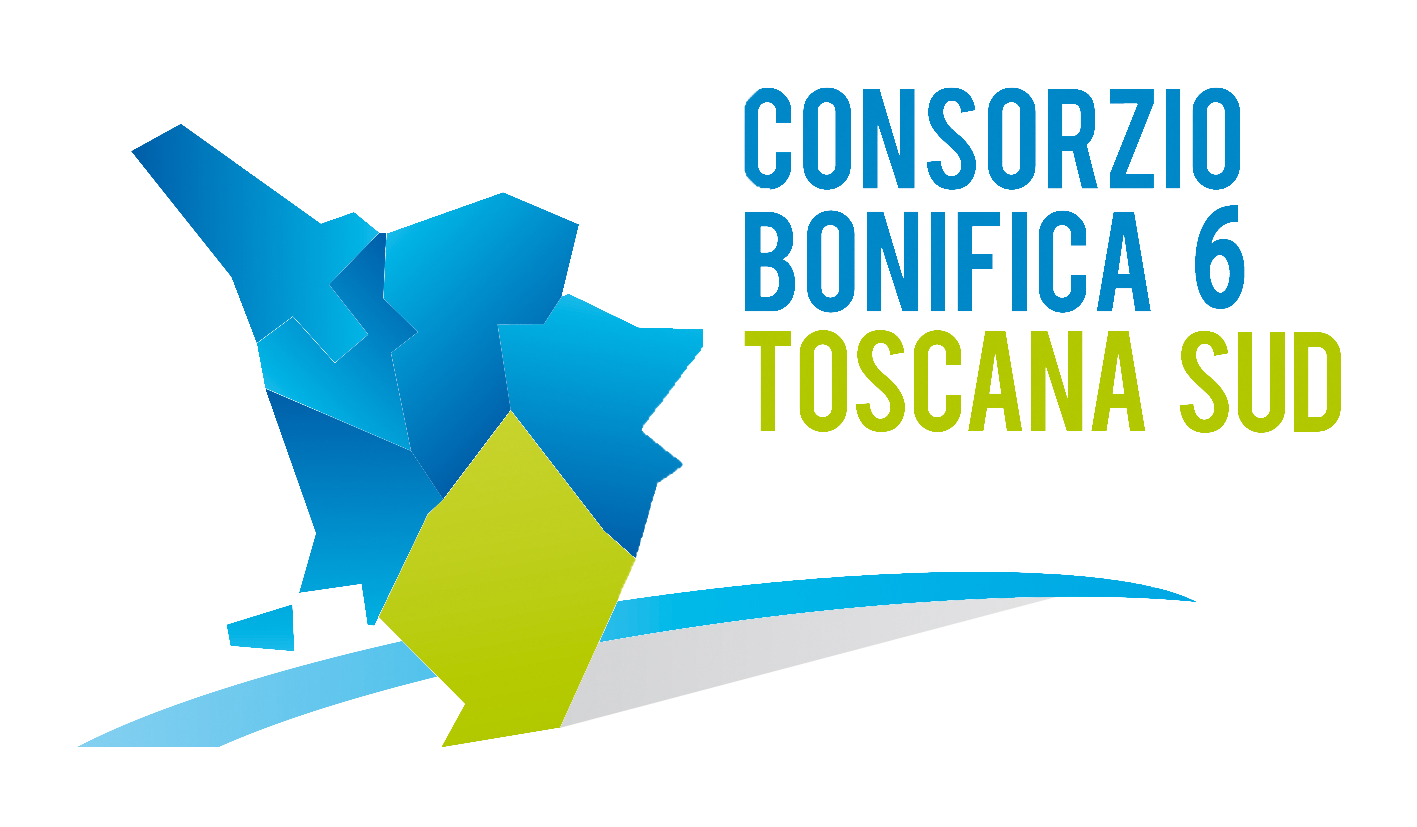 Viale Ximenes n. 3 – 58100 Grosseto - tel. 0564.22189     bonifica@pec.cb6toscanasud.it   -   www.cb6toscanasud.it     Codice Fiscale  01547070530  DIRETTORE GENERALEDecreto N. 149 – Data Adozione   15/04/2016Atto Pubblicato su Banca Dati escluso/i allegato/iOGGETTO: Approvazione Certificato di Regolare Esecuzione “LOTTO 017 – 012EGR0253 – RIPRISTINI SPONDALI E DELLE SEZIONI DI DEFLUSSO SUL FIUME OMBRONE A PAGANICO (ex Lotto315 cbg) CUP = F21H13000630002 Numero proposta:DECRETO DEL DIRETTORE GENERALE N. 149 DEL 15 APRILE 2016L’anno duemilasedici il giorno 15 (quindici) del mese di Aprile alle ore 10.00 presso la sede del Consorzio in Grosseto, viale Ximenes n. 3IL DIRETTORE GENERALEVista la Legge Regionale n. 79 dei 27.12.2012; - Visto il Decreto del Presidente n. 223 del 22 Gennaio 2015 con il quale è stato assunto l'Arch. Fabio Zappalorti con la qualifica di Direttore Generale del Consorzio 6 Toscana Sud a far data dal 01 Febbraio 2015;Visto il vigente Statuto Consortile approvato con delibera n. 6 dell'Assemblea consortile seduta n. 2 del 29/04/2015 e pubblicato sul B.U.R.T Parte Seconda n. 20 del 20/05/20 15 Supplemento n. 78;Visto in particolare l'Art. 39 lettera b) del Vigente Statuto;Visto il D.lgs. 12 aprile 2006, n. 163 "Codice dei con tratti di lavori, servizi e forniture;Visto il D.P.R. 5 ottobre 2010, n. 207 'Regolamento di esecuzione e attuazione del Decreto Legislativo n. 163/2006;Vista la L.R. 13 luglio 2007, n. 38 "Norme in materia di contratti pubblici e relative disposizioni sulla sicurezza e regolarità del lavoro" e successive modifiche ed integrazioni,Vista la L. 241/ 1990 "Nuove norme in materia di procedimento amministrativo e di diritto di accesso ai documenti amministrativi";Visto il Piano degli interventi del Commissario della Regione Toscana ex art. 1 comma 548 L. 228/20 12, e la successiva sesta rimodulazione approvata con ordinanza del Commissario delegato n .22 del 25/05/2015 con il quale veniva stanziato l'importo di € 300.000,00 per l'esecuzione dei lavori predetti, ai quali viene assegnato il codice regionale 2012EGR0253;Visto il Progetto Definitivo Esecutivo REV 1 denominato "LOTTO N. 017 - 2012EGR0253 - RIPRISTINI SPONDALI E DELLE SEZIONI DI DEFLUSSO SUL FIUME OMBRONE A PAGANICO (ex Lotto 315 cbg)" redatto dal Consorzio in data 11/06/20 15 a seguito della predetta rimodulazione;Visto il Verbale di Verifica e Validazione del predetto progetto redatto in data 11/06/2015 ai sensi e per gli effetti dell'art. 112 del D.lgs. n° 163/2006 e ss.mm.ii. e degli art. 44 - 59 del D.P.R. 207/2010 e ss.mm.ii;Considerata la Determina del Direttore Genera le 23.06.20 15 n° 20 e di tutte le sue premesse;Visto il Decreto del Direttore Generale n. 26 dei 24.06.20 15 di approvazione della procedura negoziata, ai sensi del combinato disposto art. 122, comma 7 e 57, comma 6 dcl D.lgs. 163/2006 e s.m.i., comprensiva della lettera di invito e dell'elenco delle ditte da invitare scelte tra gli operatori in possesso della categoria OG 8 con Classe pari o superiore alla I, volta all'affidamento dei lavori di cui al "LOTTO N. 017 - 2012EGR0253 - RIPRISTINI SPONDALI E DELLE SEZIONI DI DEFLUSSO SUL FIUME OMBRONE A PAGANICO (ex Lotto 315 cbg)" - CUP: F21H13000630002;Visto il verbale di gara del 07.07.2015 con il quale è stata dichiarata prima aggiudicataria provvisoria dei lavori l'Impresa Milaneschi Alessandro, con sede in Scansano (GR), via Perazzeta, 58 - Preselle, c.f. MLNLSN65H02E202L, che ha offerto il ribasso del 50,80%, (cinquantavirgolaottanta /00) corrispondente all'importo di aggiudicazione di € 176.260,72, di cui € 60.173,93 per le lavorazioni, € 113.702,87 per ciò che concerne il costo della manodopera ed € 2.383,92 per quanto riguarda gli Oneri per l'attuazione dei piani di sicurezza (Os), oltre l'IVA di legge;Visto il Decreto di Approvazione del Direttore Generale n. 52 del 06.08.2015 con il quale vengono aggiudicati definitivamente i lavori di cui al " LOTTO N. 017 - 2012EGR0253 - RIPRISTINI SPONDALI E DELLE SEZIONI DI DEFLUSSO SUL FIUME OMBRONE A PAGANICO (ex Lotto 315 cbg)" - CUP: F21H13000630002 - CIG : 6298226483 all’ impresa Milaneschi Alessandro, con sede in Scansano (GR), via Perazzeta, 58 - Preselle, che ha offerto il ribasso del 50,80 %, corrispondente all' importo complessivo di aggiudicazione di € 176.260,72;Visto il Decreto di Approvazione del Direttore Generale n. 59 del 21.08.2015 con il quale viene approvato il nuovo quadro economico rimodulato dopo gara dei lavori di cui al " LOTTO N. 017 - 2012EGR0253 - RIPRISTINI SPONDALI E DELLE SEZIONI DI DEFLUSSO SUL FIUME OMBRONE A PAGANICO (ex Lotto 315 cbg)" - CU P: F21H13000630002;Visto il contratto di appalto stipulato in data 21/09/2015 Prot. n° 7949;Visto il verbale di consegna e inizio dei lavori redatto in data 24.09.2015;Considerato che i lavori dovevano essere eseguiti in 90 giorni utili consecutivi dalla data del verbale di inizio lavori e perciò non oltre il 22.12.2015, come previsto dal Capitolato Speciale di Appalto;Visto il verbale di ultimazione dei lavori redatto in data 14.12.2015;Considerato che, i lavori sono finalizzati a migliorare la funzionalità delle opere in progetto e dei lavori previsti;Viste le disposizioni di cui al D.lgs. n° 163/2006 e del D.P.R. 207/2011 e s.m.i. in materia di lavori pubblici;Preso atto dei pareri del Responsabile del Procedimento e del Direttore Generale sul procedimento tecnico-amministrativo in oggetto;D E C R E T ADi approvare il Certificato di Regolare Esecuzione relativo al “LOTTO 017 – 012EGR0253 – RIPRISTINI SPONDALI E DELLE SEZIONI DI DEFLUSSO SUL FIUME OMBRONE A PAGANICO (ex Lotto315 cbg) CUP = F21H13000630002” redatto, ai sensi dell’Art. 141 Dlgs n° 163/2006 e art 215 del D.P.R. 207/2010, in data 21/03/2016;Di trasmettere, per il seguito di competenza, copia di tale atto all’Ufficio della Regione Toscana Direzione Generale.                                                                                  Di pubblicare il presente decreto sul sito internet del Consorzio.			IL DIRETTORE GENERALE(Arch. Fabio Zappalorti)Parere di Regolarità TecnicaIl sottoscritto Ing. Roberto Tasselli in qualità di Direttore dell’Area Studi e Progettazione esprime sul presente Decreto il parere, in ordine alla sola Regolarità Tecnica: FAVOREVOLEFirmato Ing. Roberto TasselliParere di Regolarità ContabileIl sottoscritto Dott. Carlo Cagnani in qualità di Direttore dell’Area Amministrativa esprime sul presente Decreto il parere, in ordine alla sola Regolarità Contabile: FAVOREVOLEFirmato Dott. Carlo CagnaniATTESTATO DI PUBBLICAZIONEIl sottoscritto Direttore dell’Area Amministrativa certifica che il presente Decreto viene affissa all’Albo pretorio del Consorzio a partire dal  15.04.2016, per almeno 10 giorni consecutivi,  ai fini di pubblicità e conoscenza.Il Direttore Area AmministrativaFirmato Dott. Carlo Cagnani